附件河南省纪委、监委官方微信“清风中原”二维码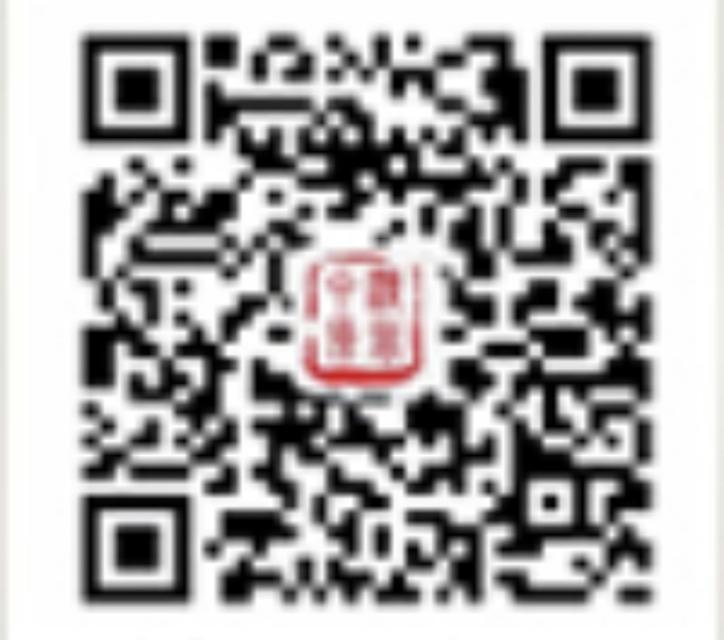 